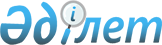 О внесении изменений и дополнений в Указ Президента Республики Казахстан от 28 ноября 2001 года N 730
					
			Утративший силу
			
			
		
					Указ Президента Республики Казахстан от 3 декабря 2004 года N 1482. Утратил силу Указом Президента Республики Казахстан от 18 июня 2009 года № 829       Сноска. Утратил силу Указом Президента РК от 18.06.2009 № 829 .       ПОСТАНОВЛЯЮ: 

      1. Внести в Указ Президента Республики Казахстан от 28 ноября 2001 года N 730 "О Государственной программе развития автодорожной отрасли Республики Казахстан на 2001-2005 годы" (САПП Республики Казахстан, 2001 г., N 38, ст. 488) следующие изменения и дополнения: 

  

       в Государственной программе развития автодорожной отрасли Республики Казахстан на 2001-2005 годы, утвержденной вышеназванным Указом: 

  

       в разделе 1: 

      в строке "Источники и объемы финансирования" цифры "254902,3", "1580,1" заменить соответственно цифрами "234952,9", "1631,1", 

  

       в строке "Ожидаемые результаты" цифры "16133" заменить цифрами "16487"; 

  

       в приложении 2 к указанной Государственной программе: 

      в таблице 8: 

      в пункте 1: 

      в графе "Дороги и виды работ" слова "- автодорога Астана - Петропавловск" заменить словами "- автодорога Астана - Боровое - Кокшетау - Петропавловск - граница Российской Федерации (на Курган)", 

  

       в графе "Объем" цифры "1255", "77,8", "2446", "538" заменить соответственно цифрами "1390", "213", "2525", "617", 

  

       в графе "Ориентировочные затраты (миллионов тенге)" цифры "57400,3", "75190" заменить соответственно цифрами "63361,9", "77618", 

  

       в строке "Итого:" цифры "166241,3" заменить цифрами "174630,9"; 

  

       в пункте 2: 

      в графе "Объем" цифры "502", "253", "249", "371" заменить соответственно цифрами "719", "488", "231", "1789", 

  

       в графе "Ориентировочные затраты (миллионов тенге)" цифры "30869", "10666" заменить соответственно цифрами "40437,5", "70635", 

  

       после строки "Реконструкция, в том числе:" дополнить строками следующего содержания: 

      "- автодорога Жаксы - Есиль - Бузулук -   км  339   9746 

      Сурган - Аулиеколь - Костанай 

      - автодорога Алматы - Усть-Каменогорск    км  1079  50223", 

  

       в строке "Итого:" цифры "86375" заменить цифрами "155912,5", 

  

       в строке "Всего:" цифры "252616,3" заменить цифрами "330543,4"; 

  

       в таблице 9: 

      в строке "Реабилитация" цифры "1757", "354", "230" заменить соответственно цифрами "2111", "383", "555", 

  

       в строке "Всего:" цифры "16133", "4126", "4388" заменить соответственно цифрами "16487", "4155", "4713"; 

  

       в таблице 11: 

      в графах "Всего 2001-2005 годы", "2004 год", "2005 год": 

      в строках "Республиканский бюджет, в том числе:" цифры "254902,3", "1580145,3", "62094,0", "372713,0", "435394,9" заменить соответственно цифрами "234952,9", "1631110,3", "42144,6", "308299,9", "550773,0", 

  

       в строках "текущий ремонт и содержание" цифры "12900,0", "80077,8", "3000,0", "18007,2", "21608,6" заменить соответственно цифрами "13321,4", "92825,4", "3421,4", "25028,5", "27334,9", 

  

       в строках "капитальный и средний ремонт" цифры "46214,0", "283771,7", "12000,0", "72028,8", "104735,9" заменить соответственно цифрами "40614,0", "286315,4", "6400,0", "46817,8", "132490,5", 

  

       в строках "строительство и реконструкция" цифры "105233,0", "644912,0", "27540,0", "165306,1", "261164,5" заменить соответственно цифрами "90835,3", "644953,2", "13142,3", "96139,7", "330372,1", 

  

       в строках "реабилитация" цифры "88269,3", "556652,5", "19494,0", "117010,8", "47525,8" заменить соответственно цифрами "87242,2", "587326,6", "18466,9", "135090,7", "60120,0", 

  

       в строках "прикладные научные исследования в дорожной отрасли" цифры "286,0", "1794,7", "360,1", "360,1" заменить соответственно цифрами "340,0", "2364,0", "833,9", "455,6", в графе "2004 год" цифры "60,0" заменить цифрами "114,0", 

  

       в строках "приобретение дорожной техники" цифры "2000,0", "12936,6" заменить соответственно цифрами "2600,0", "17325,8", графы "2004 год" дополнить соответственно цифрами "600,0", "4389,2", 

  

       в строках "Расчетный курс доллар/тенге" в графах "2004 год", "2005 год" цифры "166,6", "166,6" заменить соответственно цифрами "136,7", "131,7". 

  

       2. Настоящий Указ вступает в силу со дня подписания.       Президент 

      Республики Казахстан 
					© 2012. РГП на ПХВ «Институт законодательства и правовой информации Республики Казахстан» Министерства юстиции Республики Казахстан
				